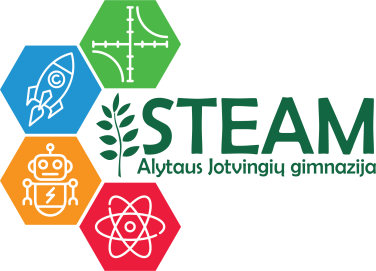 STEAM matematikos  pamoka  “Statistikos taikymas realiam gyvenime”  2021 – 02 - 23STEAM ugdomosios veiklos pavadinimas, dataOrganizatoriai, dalyviai Matematikos mokytojos: Ramunė Kazlauskienė‚ Lina Račkienė, Lietuvos statistikos departamento atstovės: Birutė Stolytė,  Simona Radišauskaitė,  4c (A) ir 4d(A)  klasės mokiniai.Veiklos STEAM tikslasSusipažinę su statistikos portalo duomenų tvarkymo metodika: informacijos rinkimu, klasifikavimu ir pateikimu įvairiais pjūviais, pagal pasirinktą temą atliksime praktinį darbą įtvirtindami statistikos žinias pagal  BU programos reikalavimus. Ugdymo programų, veiklos pritaikymas: integruotas mokymas; STEAM temos ir kompetencijos, kontekstualizuotas turinys.Visuomeniškai aktualios temos  vietiniu ir nacionaliniu lygiu.Mokymo metodai, mokymas: personalizuotas mokymas; probleminis mokymas; tyrinėjimu grįstas ugdymas.Personalizuotas mokymas, tyrinėjimu grįstas ugdymas.Vertinimas: formuojamasis, kriterinis, užtikrinantis tęstinumą, individualizuotas pažangos vertinimas, STEAM kompetencijų pažymėjimas.Individualizuotas pažangos vertinimas pagal pateiktą  tiriamojo darbo vertinimo lentelę.Ryšiai, bendradarbiavimas: Su universitetais, tyrimų centrais – VGTU, KTU, VU, Gyvybės mokslų centras, socialiniai partneriai su kitomis mokyklomis ir (arba) švietimo platformomis, su pramonės įmonėmis, su tėvais, su vietos bendruomene, su mokytojais.Mokytojų bendradarbiavimas su Lietuvos statistikos departamento atstovais. STEAM aplinka: kabinetas, laboratorijos, kilnojamosios laboratorijos, virtualios laboratorijos, mokymosi aplinkos, edukacinės erdvės mokykloje ir už jos ribų, metodinė ir mokomoji medžiaga, priemonės. Teams mokymosi aplinka. Oficialiosios statistikos portalas https://osp.stat.gov.lt/Sklaida: STEAM logo, STEAM svetainė, STEM platforma, pranešimas, viešas pristatymas.STEAM svetainė, informacinė žinutė mokyklos svetainėje. Rezultatas: įsivertinimas, refleksija, paroda, viešas pristatymas, tiriamojo darbo pristatymas, brandos darbo gynimas, ataskaita, filmas, skaidrės ir kt.Komentarai: